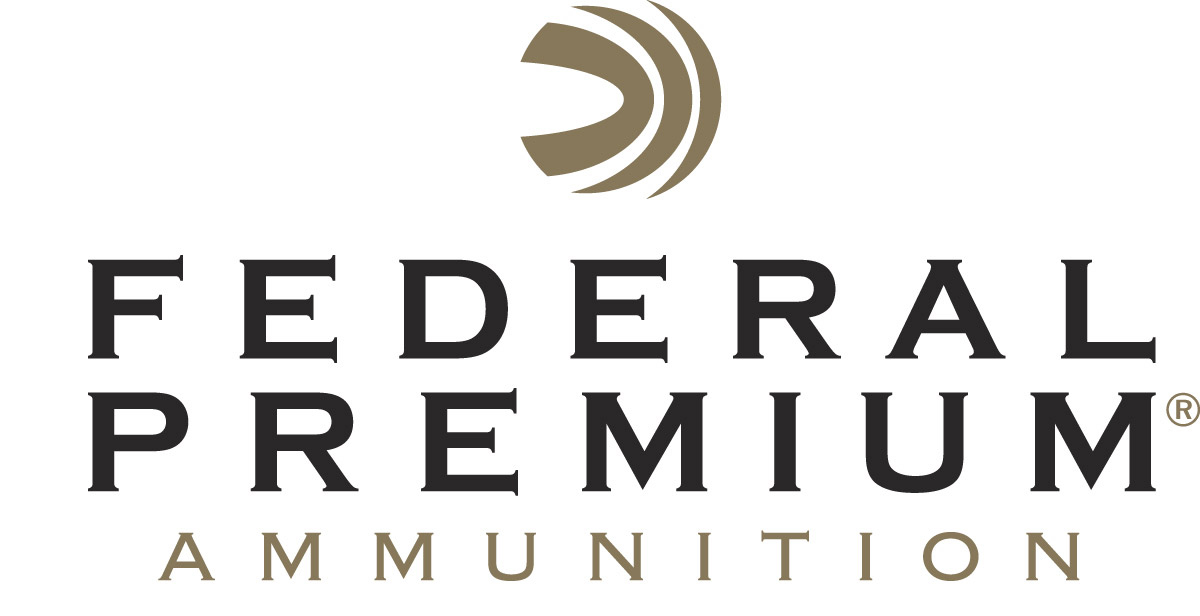 													 Contact: JJ ReichCommunications ManagerFirearms and Ammunition	(763) 323-3862FOR IMMEDIATE RELEASE 		 		  E-mail: pressroom@vistaoutdoor.comSporting Arms and Ammunition Manufacturers' Institute Publishes Approved 224 Valkyrie Cartridge SpecificationsANOKA, Minnesota – March 27, 2018 – The Sporting Arms and Ammunition Manufacturers' Institute (SAAMI) voted to approve the Federal Premium 224 Valkyrie as an official new cartridge during their committee meeting at the 2018 SHOT Show in Las Vegas, Nevada this past January. 224 Valkyrie’s SAAMI standards documents are now published and available to the industry as a whole, as well as to the public.“It’s thrilling to have brought the world’s best MSR 15 cartridge to market. We’re proud and excited about our new cartridge, and we deeply appreciate SAAMI’s support with this launch,” said Federal Premium Ammunition President Jason Vanderbrink. “SAAMI’s approval of the cartridge was a crucial step in legitimizing it within the industry. Their work creates standards for the cartridge, increasing safety, interchangeability, reliability and quality for the dozens of firearm manufacturers currently building rifles in our 224 Valkyrie.”SAAMI allows free access to technical data and drawings for the cartridge and chamber designs, which are posted in the Information and Specifications section of the organization’s website. All cartridge and chamber drawing documents are contained within the ANSI/SAAMI Standards and can be found on www.saami.org. The New SAAMI Cartridge Cartridge/Chamber Designs and Revisions for 224 Valkyrie can be viewed here: http://www.saami.org/PDF/224-Valkyrie-Introduction.pdf. SAAMI was founded in 1926 at the request of the federal government and tasked with creating and publishing industry standards for safety, interchangeability, reliability and quality, as well as coordinating technical data. SAAMI’s Technical Committee, which consists of firearm and ammunition industry experts, reviewed the 224 Valkyrie submission over a period of about six months. The official cartridge name, maximum cartridge and minimum chamber dimensions, pressure limits, test equipment, and other characteristics are all considered and scrutinized during the process.  Federal Premium’s 224 Valkyrie is based on a 6.8 SPC case necked down to 22 caliber. It offers dramatically improved trajectories over all other MSR 15 cartridges, including the 22 Nosler, 223 Rem. and 6.5 Grendel—with roughly half the recoil of larger cartridges offering comparable ballistics, such as the 6.5 Creedmoor. Shooters can expect best-in-class ballistics, supersonic flight past 1,300 yards and extreme long-range accuracy from this exciting new cartridge. The 224 Valkyrie is initially available in four loads: 90-grain Gold Medal Sierra MatchKing, 60-grain Nosler Ballistic Tip Varmint, 90-grain Fusion MSR and 75-grain American Eagle TMJ. These proven Federal Premium offerings provide options for long-range competitors, target shooters and hunters pursuing game from varmints up to deer-sized animals.Federal Premium is a brand of Vista Outdoor Inc., an outdoor sports and recreation company. For more information on Federal Premium, go to www.federalpremium.com. About Vista OutdoorVista Outdoor is a leading global designer, manufacturer and marketer of consumer products in the growing outdoor sports and recreation markets. The company operates in two segments, Shooting Sports and Outdoor Products, and has a portfolio of well-recognized brands that provides consumers with a wide range of performance-driven, high-quality and innovative products for individual outdoor recreational pursuits. Vista Outdoor products are sold at leading retailers and distributors across North America and worldwide. Vista Outdoor is headquartered in Utah and has manufacturing operations and facilities in 13 U.S. States, Canada, Mexico and Puerto Rico along with international customer service, sales and sourcing operations in Asia, Australia, Canada, and Europe. For news and information, visit www.vistaoutdoor.com or follow us on Twitter @VistaOutdoorInc and Facebook at www.facebook.com/vistaoutdoor.